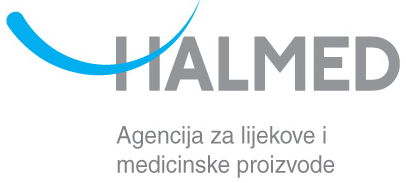 IZMJENE I DOPUNE POSLOVNOG PLANA ZA 2023. GODINUZagreb, srpanj 2023. godineSADRŽAJ	1. UVOD	32. IZMJENE I DOPUNE POSLOVNOG PLANA AGENCIJE ZA 2023. GODINU	32.1. Izmjene u poglavlju 3. Financijski plan2.2. Izmjene u poglavlju 4. Plan nabave1. UVODUpravno vijeće Agencije je dana 15. studenog 2022.  godine na svojoj 28. sjednici donijelo Poslovni plan Agencije za 2023. godinu. Na 35. sjednici održanoj 14. ožujka 2023. godine prihvatilo je Dopune Poslovnog plana za 2023. godinu u poglavljima: 5. Plan zapošljavanja i 6. Plan stručnog usavršavanja. Na 38. sjednici održanoj dana 22. svibnja 2023. godine prihvatilo je Izmjene i dopune Poslovnog plana za 2023. godinu u poglavljima: 3. Financijski plan, 4. Plan nabave i 6. Plan stručnog usavršavanja.Poslovni plan sastoji se od slijedećih poglavlja: 2. Plan rada, 3. Financijski plan, 4. Plan nabave, 5. Plan zapošljavanja i 6. Plan stručnog usavršavanja. 2. IZMJENE I DOPUNE POSLOVNOG PLANA ZA 2023. GODINUNa 42. sjednici Upravnog vijeća usvajaju se izmjene i dopune u Poslovnom planu Agencije za 2023. godinu u sljedećim poglavljima:poglavlje 3. Financijski plan,poglavlje 4. Plan nabave.2.1. Izmjene u poglavlju 3. Financijski planU Poslovnom planu za 2023. godinu u poglavlju 3. Financijski plan mijenjaju se točke: 3.2 Prihodi, 3.3. Rashodi i 3.4 Rezultat poslovanja.3.2. PrihodiNakon izmjena (rebalansa) Plana prihoda u dijelu Prihodi od projekata ukupna procijenjena vrijednost prihoda iznosi 12.871.977 eura.Tablica 31. Plan ukupnih prihoda po vrstama prihoda3.3. RashodiNakon izmjena (rebalansa) Plana rashoda ukupna procijenjena vrijednost rashoda koji se planiraju financirati iz tekućih prihoda HALMED-a za 2023. godinu iznose 12.863.821 euro.  Planirano financiranje iz zadržane dobiti u vrijednosti 200.000 eura za potrebe stručnog usavršavanja djelatnika ostaje nepromijenjeno.Tablica 32. Plan rashoda po vrstama rashodaFINANCIRANJE IZ ZADRŽANE DOBITI3.4. Rezultat poslovanjaNakon izmjena (rebalansa) Financijskog plana ukupna procijenjena vrijednost prihoda iznosi 12.871.977 eura dok rashodi iznose 12.863.821 euro. Planirana dobit prije oporezivanja iznosi  8.156 eura, odnosno ostaje nepromijenjena.Tablica 33. Rekapitulacija prihoda i rashoda2.2. Izmjene u poglavlju 4. Plan nabaveNakon rebalansa Plana nabave ukupna procijenjena vrijednost Plana nabave iznosi 4.323.028 eura.Tablica 34. Plan nabave po skupinama* Skupina Ostale usluge uključuje sljedeće: prikupljanje informacija iz medijskog prostora, usluga arhiviranja i skladištenja dokumentacije te pohrane mikrofilmova, usluga kontrole i čišćenja mikrofilmova, usluge članskih udruga, oglasi za radna mjesta, usluge prevođenja i lektoriranja, usluge zakupa medijskog prostora, bankovne usluge, naknada agenciji za privremeno zapošljavanje, izlučivanje dokumentacije, naknada studentskim servisima, usluge promidžbe, usluge digitalne televizije, procjena kompetencija zaposlenika, usluge selidbe, utvrđivanje sukladnosti internog procesa digitalizacije s Pravilnikom o upravljanju dokumentarnim gradivom izvan arhiva i uslugu posluživanja        ** Skupina Ostale nabave uključuje sljedeće: oprema za označavanje Agencije, norme, protokolarni troškovi. Plan nabave i sve njegove kasnije izmjene objavljene su u standardiziranom obliku u Elektroničkomoglasniku javne nabave Republike Hrvatske te na mrežnim stranicama HALMED-a.R. br.Vrsta prihodaPlan V1 za 2023. g. Povećanje / smanjenjePlan V2 za 2023. g.IndeksR. br.Vrsta prihodaPlan V1 za 2023. g. Povećanje / smanjenjePlan V2 za 2023. g.IndeksRedovite usluge propisane Zakonom12.437.705012.437.705100%1.Stavljanje lijeka u promet6.398.52906.398.529100%1.1.   Davanje odobrenja i registracija1.504.81101.504.811100%1.2.   Obnova odobrenja489.7480489.748100%1.3.   Izmjena odobrenja3.583.91903.583.919100%1.4.     Ugovor o provjeri prikladnosti prijevoda tekstova SPC i Upute lijekova68.400068.400100%1.5.     Ocjena dokumentacije o lijeku u centraliziranom postupku (CHMP) prema ugovoru s EMA-om748.0520748.052100%1.6.    Ocjena dokumentacije o djelatnoj tvari za izdavanje CEP-a prema ugovoru s EDQM-om 3.60003.600100%2.Proizvodnja i nadzor348.9830348.983100%3.Dostupnost lijekova317.0760317.076100%4.Potrošnja  i cijene lijekova43.002043.002100%5.Provjera kakvoće 919.8000919.800100%6.Godišnje pristojbe2.984.49702.984.497100%7.Medicinski proizvodi95.229095.229100%8.Edukacije i pružanje stručnih savjeta iz područja djelatnosti Agencije79.899079.899100%9.Hrvatska farmakopeja1.59301.593100%10.Klinička ispitivanja304.8640304.864100%11.Farmakovigilancija479.9140479.914100%12.Ocjena u arbitražnom postupku prema ugovoru s EMA-om60.000060.000100%13.Davanje znanstvenog savjeta (SAWP) prema ugovoru s EMA-om393.9000393.900100%14.Veterinarsko-medicinski proizvodi (VMP)10.419010.419100%Prihodi od projekata293.96445.200339.164115%15.UNICOM, SAFE - CT, Chessmen, EU4H 11, ACCESS293.96445.200339.164115%Ostali poslovni prihodi95.108095.108100%16.Prihodi od sudjelujućih interesa i ostalih ulaganja31.140031.140100%17.Ostali  prihodi63.968063.968100%UKUPNO:UKUPNO:12.826.77745.20012.871.977100,4%R. Br.Vrsta rashodaPlan V1 za 2023. g.Povećanje / smanjenjePlan V2 za 2023. g.IndeksR. Br.Vrsta rashodaPlan V1 za 2023. g.Povećanje / smanjenjePlan V2 za 2023. g.Indeks1.Materijalni troškovi227.5520227.552100%2.Troškovi energije190.3530190.353100%3.Poštanske, telekomunikacijske i usluge prijevoza81.830081.830100%4.Usluge održavanja1.525.4524.9211.530.373100,3%5.Bankovne usluge11.000011.000100%6.Premije osiguranja 102.9910102.991100%7.Ostali vanjski troškovi-usluge najma prostora, vanjskih suradnika, studenata, privremenih radnika, digitalizacije i mikrofilmiranja1.178.13620.0001.198.136102%8.Potpore, naknade, prigodne i ostale nagrade596.9950596.995100%9.Amortizacija400.0000400.000100%10.Troškovi osoblja - plaće 7.800.74607.800.746100%11.Članarine, nadoknade i slična davanja19.244019.244100%12.Naknade troškova radnika (sl. putovanja, edukacije, zdrav. pregledi), troškovi reprezentacije, donacije i ostali nesp. nematerijalni troškovi653.57420.279673.853103%13.Neamort.vrijed.rashod.imovine6650665100%14.Troškovi sitnog inventara9.33309.333100%15.Vrijednosna usklađivanja kratkotrajnih potraživanja10.620010.620100%16.Negativne tečajne razlike8.00008.000100%17.Ostali financijski rashodi2.13002.130100%UKUPNO:12.818.62145.20012.863.821100,4%R. Br.Vrsta rashodaVrsta rashodaPlan V1 za 2023. g.Povećanje / smanjenjePlan V2 za 2023. g.IndeksR. Br.Vrsta rashodaVrsta rashodaPlan V1 za 2023. g.Povećanje / smanjenjePlan V2 za 2023. g.Indeks1.Troškovi stručnog obrazovanjaTroškovi stručnog obrazovanja200.0000200.000100%UKUPNO:UKUPNO:200.0000200.000100%R. Br.R. Br.SVEUKUPNI RASHODIPlan V1 za 2023. g.Povećanje / smanjenjePlan V2 za 2023. g.Indeks1.1.Rashodi - financirani iz tekućih prihoda12.818.62145.20012.863.821100,4%2.2.Rashodi - financirani iz dobiti200.0000200.000100%UKUPNO:13.018.62145.20013.063.821100,3%R.br. Naziv kategorijePlan V1 za 2023. g.Povećanje / smanjenjePlan V2 za 2023. g.Indeks1.Ukupni prihodi12.826.77745.20012.871.977100,4%2.Ukupni rashodi12.818.62145.20012.863.821100,4%3.Dobit8.15608.156-R.br. Skupine predmeta nabaveProcijenjena vrijednost Plan V1  2023.g.Povećanje/ SmanjenjeProcijenjena vrijednost Plan V2  2023.g.Indeks1.Osnovni materijal za laboratorije101.5300101.530100%2.Pomoćni potrošni materijal za laboratorije56.313056.313100%3.Laboratorijski uređaji i oprema24.520024.520100%4.Usluge umjeravanja, popravka i održavanja laboratorijske opreme208.4810208.481100%5.Laboratorijske analize2.10002.100100%6.Zaštitna odjeća i obuća i ostala zaštitna oprema11.700011.700100%7.Nabava opreme i održavanje zgrade uključujući radove233.1897.255240.444103%8.Materijal za čišćenje i higijenske potrepštine i oprema za čišćenje i otpad22.700022.700100%9.Uredska oprema, uređaji, materijal i potrepštine42.812042.812100%10.Tiskarske, izdavačke i srodne usluge10.265010.265100%11.Prehrambeni proizvodi 9.30009.300100%12.Troškovi vezani uz konferencije39.000039.000100%13.Stručna literatura15.700015.700100%14.Naftni proizvodi i goriva7.50007.500100%15.Ugostiteljske usluge27.200027.200100%16.Usluge prijevoza, transporta, dostave, otpreme, pošte  i usluge putničkih agencija118.0650118.065100%17.Gospodarske javne službe216.0000216.000100%18.Usluge osiguranja106.1650106.165100%19.Intelektualne usluge i projekti34.80020.00054.800157%20.Usluge obrazovanja13.400013.400100%21.Usluge zdravstva, zaštite na radu, zaštite okoliša i zbrinjavanja otpada20.3004.00024.300120%22.Ostale usluge*143.1380143.138100%23.Ostale nabave**2.75002.750100%24.Računalna oprema442.0000442.000100%25.Računalne aplikacije1.672.23001.672.230100,0%26.Održavanje aplikacija545.595-8.500537.09598%27.Redoviti troškovi vezani uz informatiku76.600076.600100%28.Usluge vezane uz informatički sustav96.920096.920100%UKUPNOUKUPNO4.300.27322.7554.323.028100,5%